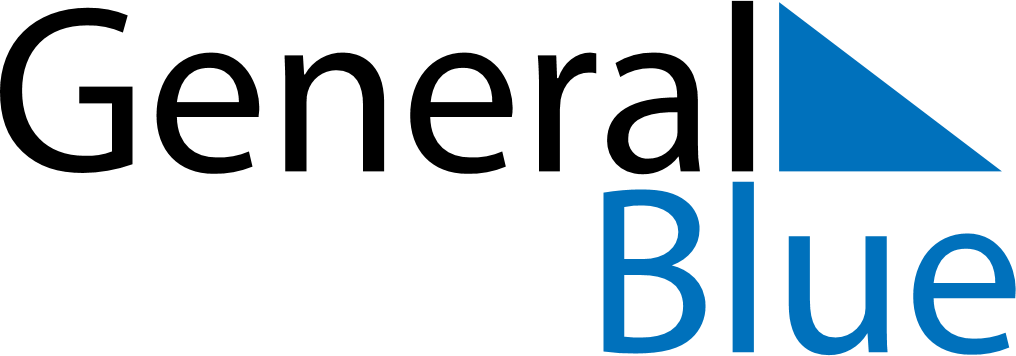 June 2025June 2025June 2025June 2025SomaliaSomaliaSomaliaSundayMondayTuesdayWednesdayThursdayFridayFridaySaturday12345667Feast of the Sacrifice (Eid al-Adha)Feast of the Sacrifice (Eid al-Adha)8910111213131415161718192020212223242526272728Independence of British Somaliland2930